PROFESSIONAL PROFILEBachelor of Engineering (Mechanical) Over 4 years experience in Public Health (Plumbing) and Fire Protection. Technical design abilities with project experience in ARCADIS consultancy and design (HYDER Consulting).Having good knowledge in HAP software(HVAC).Production of design specification.Heading design team meetings.Having good knowledge of UAE Fire code and NFPA requirements.Knowledge of AUTOCAD Software.EDUCATIONORGANISATIONAL EXPERIENCESince July 2012 to July 2013:   Working as a Project Engineer with Kaltech solar energy, India. From August 2013 to till date:   Working as a Mechanical Engineer-Design (Public health and Fire Protection) with ARCADIS Consultancy and design (HYDER Consulting). Company is well known consulting group in Middle East, UK and Europe. Doing most of reputed projects in the area of activities.Main Projects Handled in ARCADIS (HYDER) Design Consultant1) Dubai Frame, Karama, DubaiProject Description: Dubai FrameClient: Dubai MunicipalityResponsible for design of the Plumbing and Fire Protection system for Dubai frameAll Drainage and water services calculationsPipe sizing and routingAll Fire Protection calculationsFHC and FEC locations and design2) Jumeirah Open Beach, Jumeirah, DubaiProject Description: Open beach retailsClient: MERAASResponsible for design of the Plumbing and Fire Protection system for open beach retails Project:All Drainage and water services calculationsPipe sizing and routingAll Fire Protection calculationsFHC and FEC locations and design3) Dubai Hills Estate Mall, Umm suqeim street, DubaiProject Description:  Mall Client: EmaarResponsible for design of the Plumbing and Fire Protection system for mall ProjectAll Drainage and water services calculationsPipe sizing, routing and designAll Fire Protection calculationsFHC and FEC locations and design4) The Security Force Medical City, Riyadh Saudi Arabia.Project Description:  Hospital, RiyadhClient: Ministry Of Interior Saudi ArabiaResponsible for design of the Plumbing and Fire Protection system for Multi-specialty Hospital ProjectAll Drainage and water services calculationsPipe sizing, routing and designAll Fire Protection calculationsFHC and FEC locations and design     5) DUBAI CREEK HARBOUR RETAIL DISTRICT, Dubai.Project Description: Mixed Development with Retail DistrictClient: EmaarResponsible for design of the Plumbing and Fire Protection system for Retail DistrictAll Drainage and water services calculationsPipe sizing, routing and designAll Fire Protection calculationsFHC and FEC locations and designACDAMIC PROJECT WORKB. Tech Project: Solar washing machine with pedalSOFTWARE SKILLSLanguages             	   :  C basicsOperating System        :  All operating systemsPackages               	   :  AUTO CADTools                          :  MS Office (MS word, excel, PowerPoint)EXTRA CURRICULAR ACTIVITIESSuccessfully organized & Won football tournament in DubaiParticipated in a 3 days Social service camp and guide at Malappuram in 2007PERSONAL DETAILSNationality	 : IndianDate of Birth	 : 17/06/1989   Sex                   : Male   Religion             : Islam, Muslim	Passport Detail	  : Passport No. K7512043 valid till 09/12/2022Email                  : shahin.374533@2freemail.com SHAHIN							                                                                                                                         Dubai, UAEEmail: shahin.374533@2freemail.com 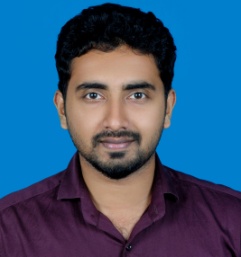 